SCHOOL POLICY DOCUMENTCharging and Remissions Policy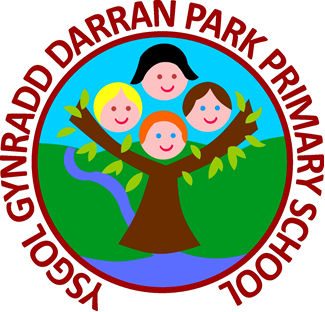 Darran Park Primary SchoolYsgol Gynradd Darran ParkThe Governing Body of Darran Park Primary School recognises the valuable contribution that the wide range of additional activities, including trips, clubs and residential visits can make towards pupils’ education.  The Governing Body seeks to promote and provide such activities both as part of a broad and balanced curriculum for the pupils of the school and as additional optional activities.  The school’s Policy is set within the context of The Education (School Information) (Wales)Regulations 1999When organising school trips, events or visits* which enrich the curriculum and educational experience of the children, the school invites parents to contribute to the cost of the trip. All contributions are voluntary. Parents are able to pay for trips and visits in instalments. If we do not receive sufficient voluntary contributions, we may cancel a trip. If a trip goes ahead, it may include children whose parents have not paid any contribution. We do not treat these children differently from any others. Sometimes, the school pays additional costs in order to support the visit. The following is a list of additional activities organised by the school, which require voluntary contributions from parents. This list is not exhaustive:VisitsOutdoor adventure activitiesSome clubs, such as CookeryVisitors to the school eg workshops, performances*excluding residentialIn our Nursery to Year 2 classes, parents pay £1 each week towards the cost of fruit and vegetable snacks for the children. The children help prepare their snacks and enjoy eating them together.  The classes from Year 3 to Year 6 have the opportunity to purchase fruit and vegetables from our ‘Healthy Tuck Shop’ for the cost of 30p per item.If the school organises a residential visit in school time or mainly school time, which is to provide education directly related to the National Curriculum, the Governing Body reserves the right to make a charge for the board and lodging element of such trips.REMISSIONSThe Governing Body may, in certain circumstances (e.g. Where parents are in receipt of Universal Credit etc), offer to remit in full the cost of full board and lodging for any residential activity which is deemed to take place in School hours or where it forms part of the statutory school curriculum.The Governing Body may wish to remit in full or in part the cost of other activities for particular groups of parents, e.g. in the case of family hardship. When arranging a chargeable activity such parents will be invited in confidence for the remission of charges in full or in part. The Headteacher in consultation with the Chairperson of Governors will make authorisation for such remission. These costs may be covered from the School’s Budget or Pupil Development Grant.PHOTGRAPHSParents have the option to purchase school photographs. Payment is collected by the school and all banking and administration is undertaken by the company taking the photographs. The school receives a commission which is put in to the school budget and used to purchase additional resources for the school.The school offers additional activities after school. These activities are run on a voluntary basis and are usually provided without charge. There may be occasions where a voluntary contribution is needed to cover additional activities.After School Clubs offered by local companies, may potentially levy their own charges paid directly to them.Parents may be asked to pay the replacement costs of any school property or equipment which is lost or damaged by a pupil.We do not discriminate (either directly or indirectly) against anyone on the grounds of their gender, race, ethnic origin, religion, ability, disability, sexuality or any aspect of their social/cultural background.Furthermore, the school community is committed to countering all forms of racial prejudice and discrimination. All procedures are designed to promote equality and diversity.Monitoring and reviewThis policy is monitored by the governing body, and will be reviewed every two years, or earlier if necessary.This policy is a: School Plan using LA & WG guidelinesThis policy is a:Statutory PolicyPolicy / Document Leader:Mr C CooleLink Governor:Mr R MaddoxKey Personnel in Policy:Headteacher, school admin staffPublished / located:Website/ School Administration OfficeAims of Policy:To outline the policy and provision for charging and remission by the school.Aims of Policy:To outline the policy and provision for charging and remission by the school.Review dateSeptember 2023Next review dateSeptember 2025Reviewed byPolicy committee